Conférence spéciale du CSEEVienne, les 26 et 27 novembre 2014Informations généralesINFORMATIONS CONCERNANT L'AUTRICHEPour obtenir des informations générales concernant l'Autriche, consultez : http://europa.eu/about-eu/countries/member-countries/austria/index_en.htm ElectricitéAlimentation électrique : 230 volts/ 50 Hz Prises : 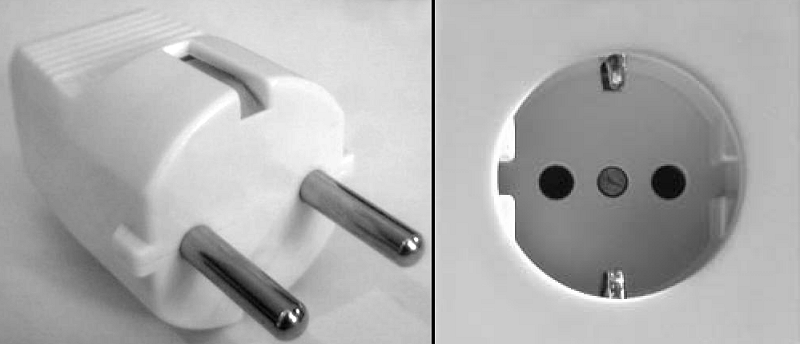 Qualité de l'eauL'eau à Vienne est en général potable.CigaretteLa politique anti-tabac en Autriche précise qu'il est généralement interdit de fumer dans les institutions/bâtiments publics et les entreprises servant de la nourriture/des boissons. Cette politique interdit de fumer dans les restaurants et les bars, mais comporte des exceptions. Les restaurants et les bars peuvent autoriser de fumer dans certaines zones désignées à condition de répondre aux mêmes exigences que les institutions publiques. Les petites entreprises de moins de 50m2 peuvent décider si les visiteurs sont autorisés à fumer ou non.MONNAIELa monnaie locale est l'euro (€)Tableaux de change actualisés : http://ec.europa.eu/budget/contracts_grants/info_contracts/inforeuro/inforeuro_en.cfm FUSEAU HORAIREGMT + 1 heure UTC/GMT +1 heure (même fuseau horaire que Bruxelles)INFORMATIONS CONCERNANT VIENNEPour obtenir toutes les informations nécessaires sur la ville de Vienne, consultez le portail officiel de tourisme de la ville : http://www.austria.info/us/austria-pop-up-store/vienna-tourist-office-1568347.html  VOYAGER A VIENNEInformations sur l'aéroport de Vienne : http://www.viennaairport.com/en/passengers Un grand nombre de compagnies aériennes proposent des vols vers Vienne à partir de plusieurs villes d'Europe. Liste des compagnies et leur site Web :Bus internationauxRésumé des lignes de bus au départ de l'aéroport de Vienne vers plusieurs destinations en Slovaquie, Hongrie et République tchèqueTRANSFERT DE ET VERS L'AEROPORTL'aéroport international de Vienne se situe à environ 16 kilomètres de la ville. Le centre-ville est facilement et confortablement accessible en transport en commun.Navette de et vers l'aéroport :City Airport Train/ CAT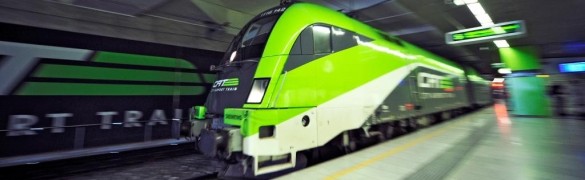 Le CAT relie le centre-ville à l'aéroport (et vice versa) en tout juste 16 minutes, sans arrêt.CentralLe CAT circule tous les jours de 05:36 à 23:36. Le City Air Terminal se situe à 10 minutes de la cathédrale Saint Stéphane, à la station Wien Mitte (gare centrale), aisément accessible en tram, métro, bus ou taxi.ConfortableAvec le CAT, voyagez confortablement en toute sérénité : voitures à deux étages, environnement jet et places de première classe. Pendant le trajet, consultez les écrans qui affichent des informations générales intéressantes et des informations en ligne sur les départs et les arrivées.Le tableau ci-dessous résume les horairesPrix (aller simple) 12,00 €Un guichet CAT séparé  se situe dans le hall des arrivées. Vous pouvez y obtenir des informations sur tous les services CAT, y acheter des billets et bien plus encore.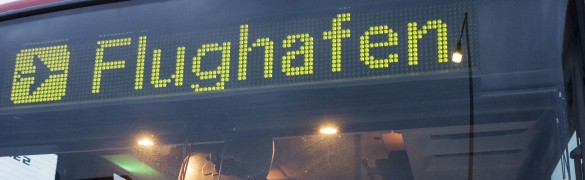 Bus régionauxLes Vienna Airport Lines (Postbus) relient l'aéroport de Vienne aux principaux pôles de transport de la ville.Les 3 itinéraires des Vienna Airport Lines desservent toutes les lignes de métro de la ville, ainsi que les gares de « Wien West » et « Wien Meidling ».  Les bus vers le centre-ville (Morzinplatz/Schwedenplatz) circulent 24 heures sur 24. Temps du voyage : tout juste 20 minutes.Le tableau ci-dessous résume les principales connexions régionales en bus.Prix (aller simple) : à partir de 8,00 € pour les Vienna Airport LinesHOTELLe Secrétariat du CSEE a négocié des tarifs préférentiels et effectué une réservation groupée à l'hôtel :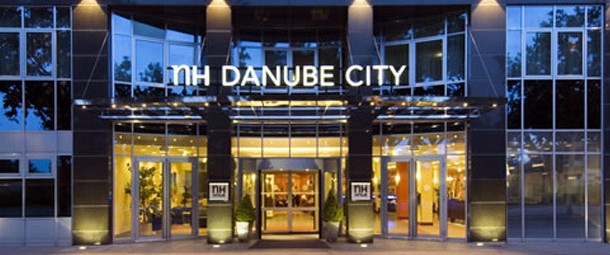 http://www.nh-hotels.de/nh/de/hotels/osterreich/wien/nh-danube-city.html?nhagentid=11009&nhsubagentid=110095220109&utm_source=google&utm_medium=maps&utm_campaign=googleplaces Wagramer Strasse 21. 1220 Vienne Tel. +43 1 260 200Check-in : 15:00Check-out  : 12:00Tarif chambre single (petit-déjeuner et taxes compris) : 125,00 €Tarif chambre double (petit-déjeuner et taxes compris) : 145,00 €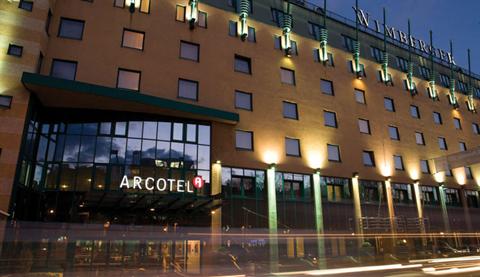 http://www.arcotelhotels.com/en/kaiserwasser_hotel_vienna/Wagramer Strasse 8. 1220 Vienne Tel. +43 1 224 24-0Check-in: 14:00Check-out: 12.00Tarif chambre single (petit-déjeuner et taxes compris): 119,- €Tarif chambre double (petit-déjeuner et taxes compris): 139,- €LIEU DE LA CONFERENCE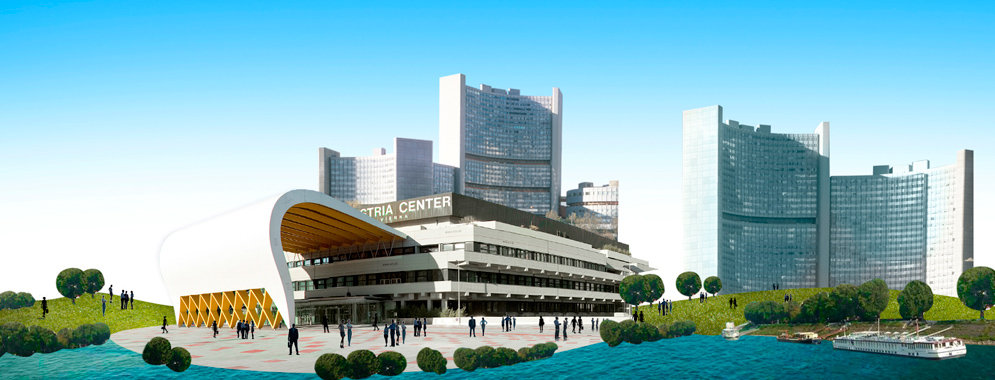 Austria Center ViennaIAKW - AGInternationales Amtssitz- und Konferenzzentrum Wien, AGBruno-Kreisky-Platz 1A-1220 Wien Tél. : +43-1- 260 69-0 / Fax : +43-1-260 69-303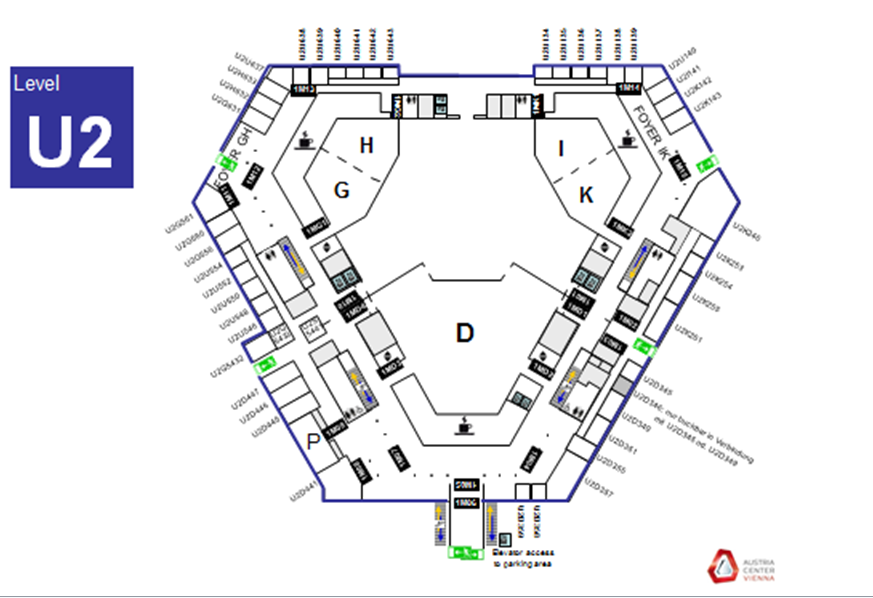 L'Austria Center Vienna se situe à 7 minutes en voiture du centre-ville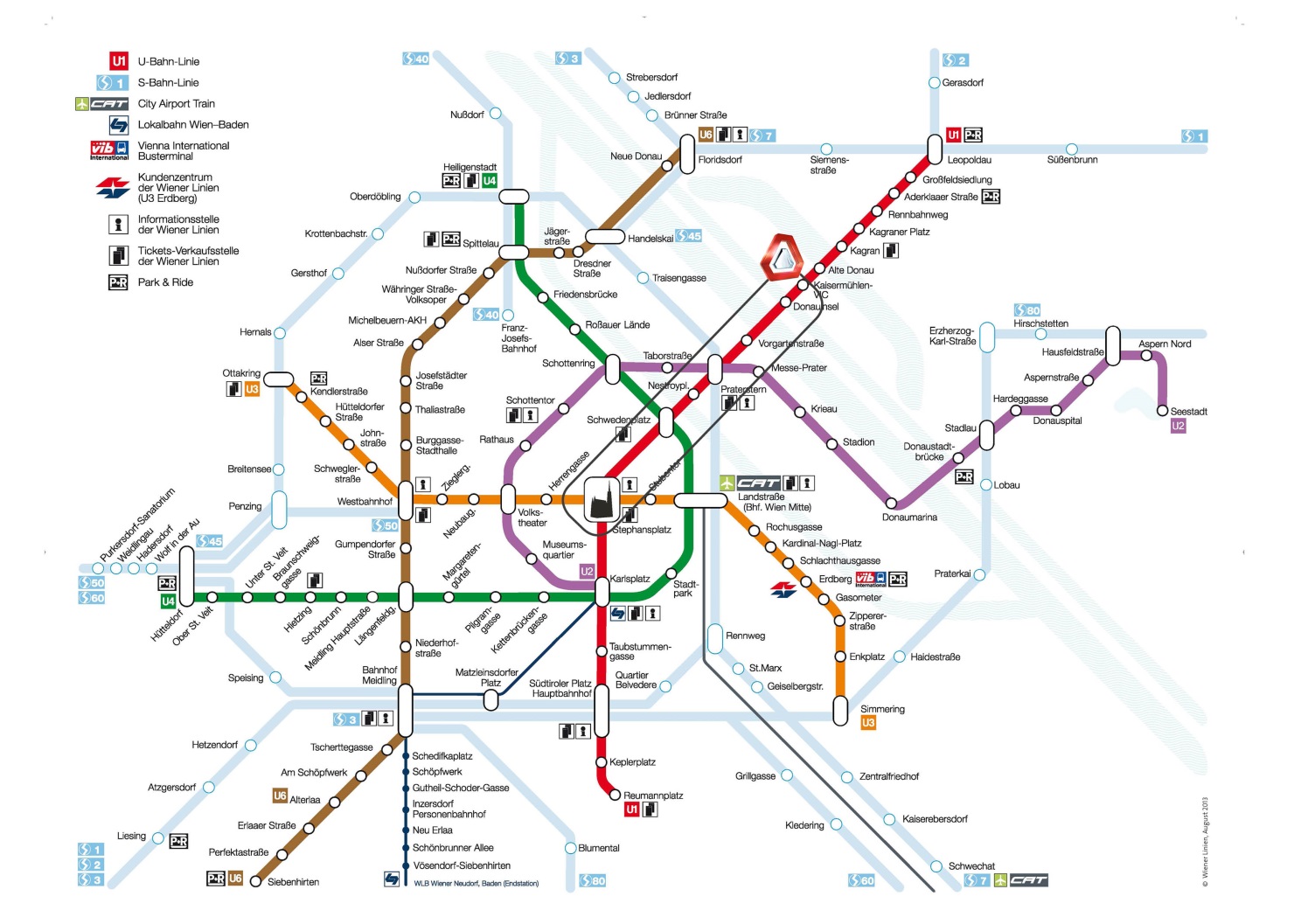 REPASPour les jours de la conférence, les repas de midi sont inclus dans l'organisation des réunions.  Un dîner de clôture aura lieu le 26 novembre. Un dîner festif sera organisé le 26 novembre au Wiener Rathauskeller - Rathausplatz 1, A-1010 Vienne (http://www.wiener-rathauskeller.at/de). Peuvent participer les personnes ayant payé pour le dîner ainsi que les délégués assistés financièrement (participation gratuite).Des bus permettront aux participants de s’y rendre depuis les différents hôtels (NH 19:00/Arcotel 19:10) et de rentrer après la soirée (22:30/23:15/24:00).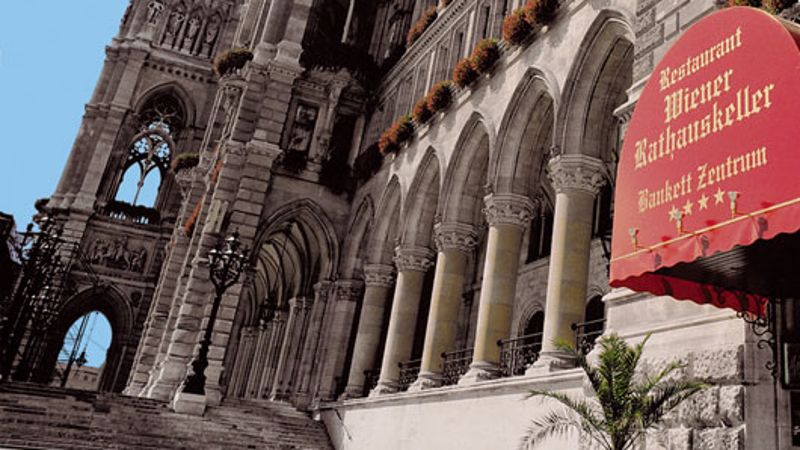 Le restaurant « Tarragona » de l'hôtel NH Hotel Danube City peut accueillir jusque 150 convives. Le restaurant sert une cuisine internationale, combinant tradition autrichienne et style de vie espagnol.  Le prix moyen d'un repas est de 16,00 €.Le restaurant propose un service à la carte et des plats végétariens. Les principales cartes de crédit y sont acceptées.Heures d'ouverture :Petit-déjeuner - premier service  : du lundi au dimanche, de 5:30 à 6:30.Petit-déjeuner : du lundi au samedi, de 06:30 à 10:00. dimanche, de 07:00 à 11:00.Lunch : du lundi au dimanche, de 12:00 à 14:00.Dîner : du lundi au dimanche, de 18:00 à 23:00 (la cuisine ferme à 22:30)Bar : ouvert tous les jours de 8:00 to 13:00AUTRES RESTAURANTS À VIENNE Les restaurants viennois - de la taverne typique appelée Beisl au restaurant gastronomique luxueux - proposent un large éventail de délices régionaux et internationaux qui raviront les papilles. Voici une liste variée de possibilités: http://www.wien.info/en/shopping-wining-dining/restaurants NUMEROS D'URGENCELe numéro d'appel d'urgence européen est le 112. Il existe d'autres numéros d'appel d'urgence en AutricheEn plus du 112, les numéros suivants sont disponibles :122 - pompiers,128 - urgence liée au gaz,133 - police,140 - sauvetage en montagne,141 - médecin,142 - aide psychologique par téléphone,144 - secours/ambulance,147 - services d'urgence pour les enfants et les jeunes.Pour les personnes handicapées, des numéros spécifiques (comme le 0043800133133- sont accessibles par SMS ou fax.Vous pouvez appeler le 112 à partir d'un téléphone portable, même sans carte SIM.La réponse aux appelx 112 est assurée dans les 10 secondes.L'interlocuteur parle généralement allemand, mais aussi anglais dans les grandes villes et les zones touristiques.L'opérateur du 112 peut détecter l'emplacement de l'appelant dans les 10 minutes.CARTES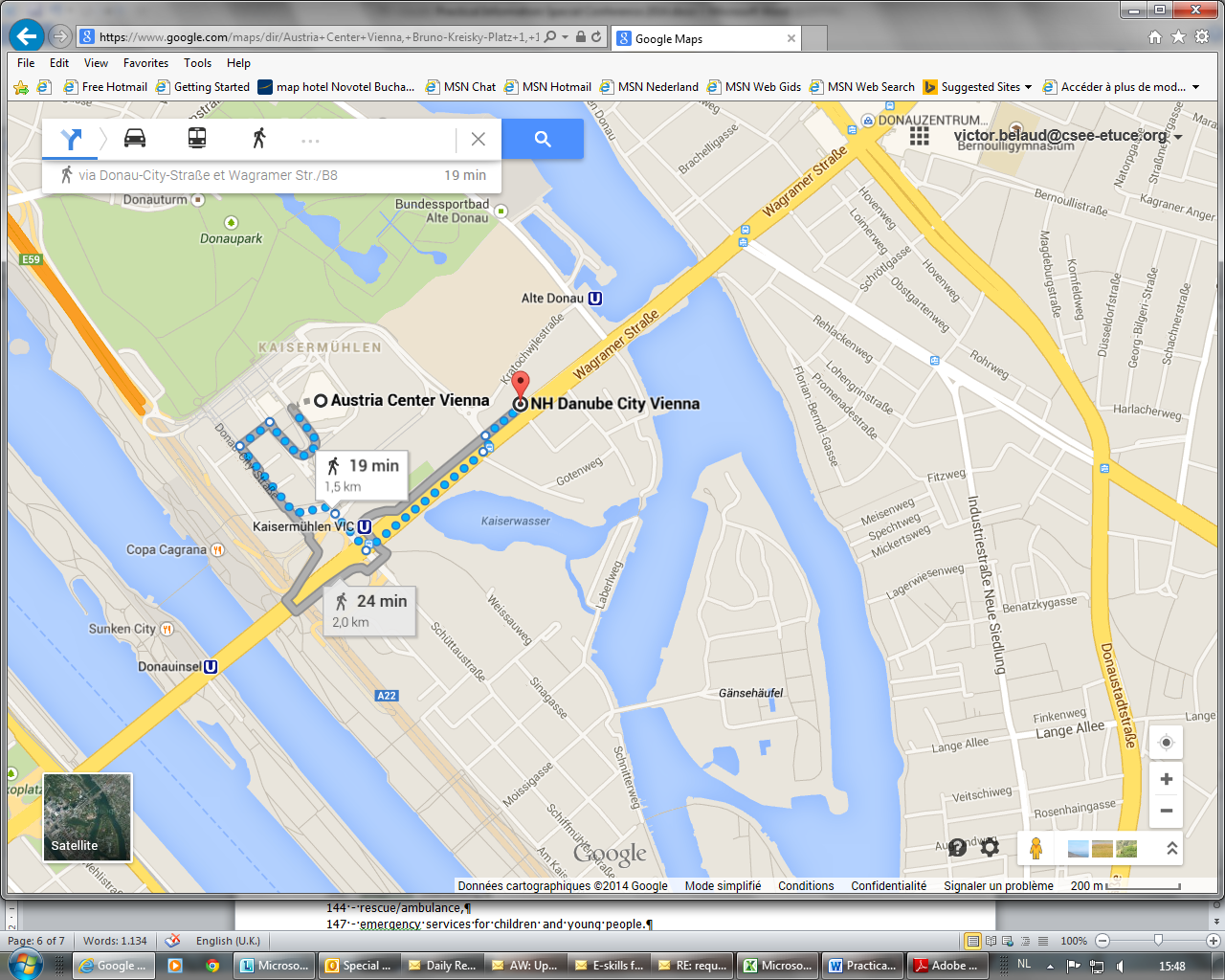 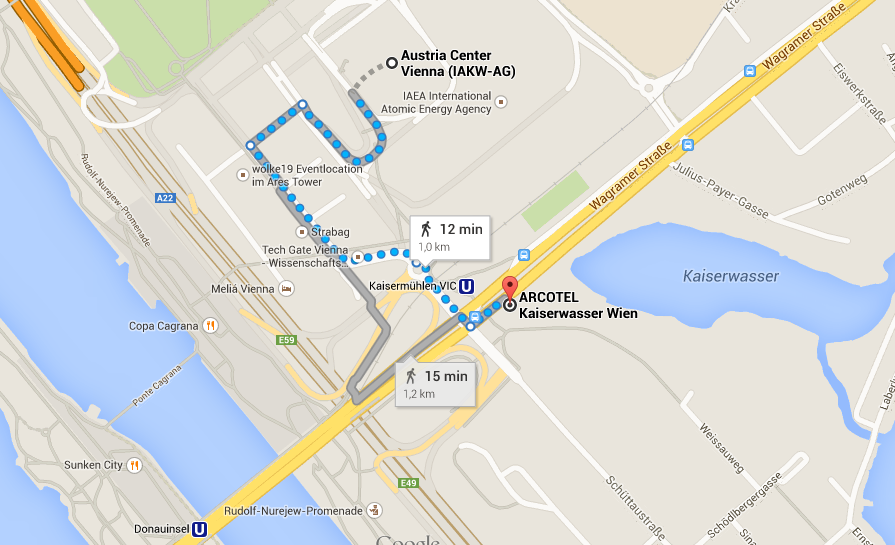 Adria Airways www.adria.si Aegean Airlines S.A. www.aegeanair.com Aer Lingus www.aerlingus.com Aeroflot www.aeroflot.ru Air Baltic www.airbaltic.com Air Berlin www.airberlin.com  Air Europa Lineas Aereas, S.A. www.aireuropa.com Air France www.airfrance.at Air Malta www.airmalta.com Air Mediterranee http://www.air-mediterranee.fr Air Moldova www.airmoldova.md Air One https://flyairone.com/EN-EU/ Air VIA Bulgarian Airways www.air-via.com AirSERBIA http://www.airserbia.com Alitalia www.alitalia.com Arkia - Israeli Airlines Ltd www.arkia.com B&H Airlines www.bhairlines.ba Belavia www.belavia.by Belle Air http://www.belleaireurope.eu Belle Air Europe http://www.belleair.it BH Air http://www.bhairlines.com/ Blue Air www.blueairweb.com Britannia Airways Limited http://flights.thomson.co.uk/en/index.html British Airways www.britishairways.com Brussels Airlines www.brusselsairlines.at Bulgaria Air www.air.bg C.A.I. First http://www.alitalia.com/gb_en/ Cirrus Airlines www.cirrusairlines.de Condor Flugdienst GmbH http://www.condor.com/ Continental Airlines, Inc. www.continental.com corendon airlines www.corendon-airlines.com Corse Air International www.corsair.fr/flight/home Croatia Airlines www.croatiaairlines.com CSA Czech Airlines www.czechairlines.at Cyprus Airways www.cyprusair.com Danube Wings www.danubewings.eu Delta Air Lines www.delta.com easyJet www.easyjet.com  Estonian Air www.estonian-air.com EuroLot www.eurolot.com Finnair www.finnair.com Freebird Airlines www.freebirdairlines.com/ Georgian Airways www.airzena.com German Sky Airlines www.germanskyairlines.de/ Germania Fluggesellschaft mbH http://www.flygermania.de Germanwings www.germanwings.com Iberia www.iberia.at InterSky www.intersky.biz Jet Air www.jetair.pl Jet Time http://www.jet-time.dk Jet2.com www.jet2.com Job Air www.flycca.cz KLM Royal Dutch Airlines www.klm.at LOT - Polish Airlines www.lot.com Lufthansa www.lufthansa.com Luxair www.luxair.lu Minoan Air www.minoanair.com Montenegro Airlines www.montenegroairlines.cg.yu NIKI www.flyniki.com Norwegian Air Shuttle A.S. www.norwegian.no Olympic Air www.olympicair.com Pegasus Airlines www.flypgs.com Peoples Viennaline www.peoples.ch Qantas Airways www.qantas.com Rossiya Airlines www.rossiya-airlines.com SAS Scandinavian Airlines www.flysas.at  Sky Airlines www.skyairlines.net  Sky Taxi www.skytaxi.aero SkyWork Airlines http://www.flyskywork.com SunExpress www.sunexpress.com SWISS www.swiss.com TAP - Air Portugal www.flytap.com TAROM www.tarom.ro thomas cook airlines www.thomascookairlines.co.uk Transaero Airlines www.transaero.ru transavia.com http://www.transavia.com TUI Fly www.tuifly.com Turkish Airlines www.thy.com Tyrolean Airways www.austrian.com Ukraine International Airlines www.flyuia.com United Airlines, Inc. www.united.com Ural Airlines www.uralairlines.ru/en/ Vueling Airlines SA www.vueling.com XL Airways France http://www.xlairways.fr PaysDestinationsLigne de busHoraireSlovaquieBratislavaEurolines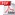 SlovaquieBratislavaPostbusSlovaquiePrešov, KošiceEurobusHongrieBudapest, GyörEurolinesHongrieBudapest, GyörOrangeways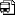 République tchèqueBrno, PragueStudent AgencyRépublique tchèqueBrnoTourbusDépartArrivéePremier train (départ)Dernier train (départ)DuréeVienne Gare centraleAéroport de Vienne05:36 (puis aux heures 06 et 36)23:0616 minAéroport de VienneVienne Gare centrale06:06 (puis aux heures 06 et 36) 23:3616 minConnexionsLigne de busDuréeHoraireWien Morzinplatz/ SchwedenplatzVienna Airport Lines20 minWien Donauzentrum (via VIC)Vienna Airport Lines40 minWien Westbahnhof (via Meidling Hbf.)Vienna Airport Lines45 minWien Erdberg (VIB)Eurolines15 minEnzersdorf/Fischa (via Fischamend)Postbus25 minNeusiedl a. See (via Bruck/Leitha)Postbus45 minLundi 24/11RéunionSalle12.00 - 14.00Inscription Conférence spécialeLobby D14.00- 17.30Conférence sur l’EPEU2IKMardi 25/1109.00 - 12.30Conférence sur l’EPEU2IK10.00 - 12.00Réseau PECOU2H13.30 - 15.00Atelier CriseU2IK15.00 - 18.00Inscription Conférence spécialeLobby D15.00 - 16.30Atelier enseignement supérieurU2H16.30 - 18.00Atelier égalité des chancesU2IKMercredi 26/1108.00 - 09.30Inscription Conférence spécialeLobby D09.30 - 17.30Conférence spéciale du CSEEU2DJeudi 27/1109.00 - 12.30Conférence spéciale du CSEEU2D09.30 - 11.00Groupes de travailU2H09.30 - 11.00Groupes de travailU2K246